CAMBRIDGE MUSLIM COLLEGE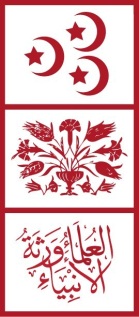 14 St. Paul’s Road, Cambridge, CB1 2EZT: 01223 355235 | F: 01223 355568GUIDANCE NOTES FOR REFEREESfor the BA (Hons) in Islamic Studies You have been asked to supply a reference by an applicant for admission to the BA (Hons) in Islamic Studies at Cambridge Muslim College.  You may wish to learn more about the College and its programmes at: www.cambridgemuslimcollege.ac.uk.We are very grateful for your time in assisting with our selection procedure. The College seeks to attract students of the highest possible calibre, and offers as far as it is able significant financial assistance to enable the best students to study here regardless of means.  With this in mind, you will appreciate the importance of your role in assisting us to make informed decisions in the selection process.   In your reference, please explain in what capacity you know the applicant.  We would also appreciate if you could comment on their qualities and achievements, and their suitability to the programme, in as far as you are able to do so.  If you are writing as an academic referee, please give particular emphasis to your assessment of the applicant’s suitability for higher education, and the extent to which you feel he or she is capable of significant intellectual achievement.  If you are writing as a referee in another capacity, please indicate particularly the personal qualities you have seen in the applicant which suggest he or she will benefit from and make best use of the education and training they will receive. If possible, please authenticate the reference by supplying the information indicated in a letter on your institution’s official letterhead OR by completing the attached form and having it stamped.Once you have completed your reference, please scan and email it to the Admissions Officer at: admissions-ba@cambridgemuslimcollege.ac.uk with the subject line ‘Reference’ OR return it in a sealed envelope marked ‘Applications’, with your signature across the seal, to the College at the address above.Thank you once again for your time and assistance.  If anything is unclear or you need other guidance about this reference, please contact the Admissions Officer as above.  Please note that the deadline for receipt of references is 5pm on Friday 1 March 2019.REFEREE FORM